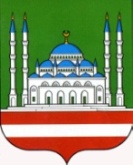 ДЕПАРТАМЕНТ КУЛЬТУРЫМЭРИИ ГОРОДА ГРОЗНОГОМБУ АНСАМБЛЬ ПЕСНИ  «СТОЛИЦА» г.ГРОЗНОГОул. пр. А.А.Кадырова, 39, г. Грозный, Чеченская Республика, 364021Тел.: 8(928) 899-92-15http://depcult95.ru, e-mail: stolica_mz@mail.ruОКПО 66587337, ОГРН 1102031004448ИНН/КПП 2014004048/201401001СОЬЛЖА-Г1АЛИН МЭРИНКУЛЬТУРАН ДЕПАРТАМЕНТИЛЛИЙН   АНСАМБЛЬ «СТОЛИЦА» СОЬЛЖА-Г1АЛИН МБУСольжа-Г1ала, А.А. Кадыровнц1арах пр., 39,Нохчийн Республика, 364021Тел.: 8(928) 899-92-15http://depcult95.ru, e-mail: stolica_mz@mail.ruОКПО 66587337, ОГРН 1102031004448ИНН/КПП 2014004048/201401001НачальникуДепартамента культуры Мэрии г. Грозного	М. С- М. АмаевойОтчето работе Ансамбля песни «Столица»за 2019 г.В целях исполнения плана работы ансамблем песни «Столица» в январе проведены следующие мероприятия:Мероприятия по гражданско–патриотическому воспитанию подрастающего поколения9 января в 15 – 00 ч. в ДК им. Ш.Эдисултанова состоялся праздничный концерт, посвященный 62 – й годовщине со Дня восстановления Чечено – Ингушской АССР. Гости немного предались истории, подчеркнув все тяготы и лишения, через которые пришлось пройти братским народам. Своими патриотическими песнями зрителей порадовали солисты Ансамбля песни «Столица».Количество участников – 2 чел., зрителей – 100.Внеплановые:С 5 по 9 января в г. Сочи проходил Всемирный конкурс национальных культур и искусств «World FolkVision», где приняла участие и делегация Департамента культуры Мэрии г. Грозного, в состав которого вошел солист Ансамбля песни «Столица» Беслан Дакаев. Беслан стал лауретом I степени в номинации «эстрадный вокал». Количество участников – 1 чел., зрителей – 300.В целях исполнения плана работы ансамблем песни «Столица» в феврале проведены следующие мероприятия:Мероприятия по гражданско–патриотическому воспитанию подрастающего поколения14 февраля в 15-00 ч. в ДК «Оргтехника» состоялся вечер памяти, посвященный 30 – й годовщине вывода советских войск из Афганистана «Их подвиг не забудем никогда!». Подвиги наших соотечественников, проявивших самоотверженность и преданность Родине на полях сражений, вспоминали сегодня участники тех событий. Мероприятие сопровождалось концертной программой в которой приняли участие солисты ансамбля песни «Столица».Количество участников – 4 чел., зрителей – 100.22 февраля в 15-00 ч. в ДК им. Ш. Эдисултанова состоялся тематический концерт «23 февраля – День защитника Отечества». Для большинства граждан России День защитника Отечества – важная и значимая дата. В завершении официальной части артисты Департамента культуры исполнилы свои патриотические песни, в которых воспевал Родину и ее героев. Количество участников – 4 чел., зрителей – 100.Внеплановые:5 февраля в 13-00 ч. в ресторане «Шейх – Палас» состоялось мероприятие для гостей Республики. Своими зажигательными песнями зрителей порадовал солист Ансамбля песни «Столица». Количество участников – 1 чел., зрителей – 50.14 февраля в 18 – 00 ч. в зале Государственного концертного зала состоялся музыкальный фестиваль «Песня года – 2018». Концертная программа состояла из хитов, отобранных по итогам народного голосования. Среди участников фестиваля были солисты ансамбля песни «Столица» Болотмурзаев Руслан, Садулаева Лариса, Узбаева Мадина и Аласханова Мадина, которые были награждены дипломами как исполнители песен. Директор ансамбля Исмаил Мусхабов был награжден статуэткой и дипломом за вклад в развитие музыкального искусства ЧР, Сулейман Ахаршаев за вклад в развитие духовно – нравственного воспитания подрастающего поколения ЧР.Количество участников – 4 чел., зрителей – 150.15 февраля в 13 – 00 ч. в 46 – й отдельной бригаде оперативного назначения состоялся смотр – конкурс самодеятельного художественного творчества Северо – Кавказского округа. Мероприятие сопровождалось концертной программой, в которой зрителей своими патриотическими песнями порадовал солист ансамбля песни «Столица».Количество участников – 1 чел., зрителей – 60.16 февраля в 13-00 ч. в Спорткомплексе «Олимпийск» состоялось открытие чемпионата и первенства ЧР по смешанному единоборству ММА. Напряженным м красивым поединкам предшествовала концертная программа в которой приняли участие солисты ансамбля песни «Столица».Количество участников – 2 чел., зрителей – 200.20 февраля в 16-00 ч. в с. Старые Атаги состоялся вечер нашидов. СДК им. М. Эсамбаева собрал местных жителей провести это время с удовольствием и с пользой для души. Для зрителей выступила группа «Аль – Муъминун».  В мероприятии принял участие солист Ансамбля песни «Столица».Количество участников – 1 чел., зрителей – 70.22 февраля в 11-00 ч. в Доме радио состоялось праздничное мероприятие, приуроченное ко Дню защитника Отечества. Мероприятие сопровождалось концертной программой, в которой воспевались патриотические песни. Своим исполнением зрителей порадовал солист Ансамбля песни «Столица».Количество участников – 1 чел., зрителей – 100.22 февраля в 14-00 ч. в концертном зале им. А. Шахбулатова состоялся торжественное мероприятие ко Дню защитника Отечества. В этот день люди чествуют и отдают дань уважения всем, кто стоит на страже интересов и безопасности нашего государства. Своим исполнением зрителей порадовал солист ансамбля песни «Столица».Количество участников – 1 чел., зрителей – 200.25 февраля в 15-00 ч. в ДК им. Ш. Эдисултанова состоялось мероприятие по воспитательной и информационной работе с учащимися, подлежащими первоначальной постановке на воинский учет, приуроченное ко Дню защитника Отечества. Гости мероприятия рассказали о важности службы и значимости воинского долга Родине. Мероприятие сопровождалось концертной программой, в которой приняли участие солисты ансамбля песни «Столица».Количество участников – 4 чел., зрителей – 70.26 февраля в 13-00 ч. в с. Гелдаган Курчалоевского район состоялось праздничное мероприятие в преддверии 80-летнего юбилея Государственного ансамбля «Вайнах». На сцене Дома культуры также солисты ансамбля песни «Столица». Восторженные жители Гелдагана с благодарностью провожали артистов после концерта. Количество участников – 2 чел., зрителей – 100.В целях исполнения плана работы ансамблем песни «Столица» в марте проведены следующие мероприятия:Мероприятия по духовно-нравственному воспитанию и развитию подрастающего поколения7 марта в 15-00 ч. в ДК им. Ш. Эдисултанова состоялся праздничный концерт, приуроченный к Международному женскому дню 8 марта. Со сцены звучали музыкальные композиции, восхваляющие ежедневные подвиги представительниц прекрасной половины. Женщин поздравили и порадовали своими праздничными номерами артисты ансамбля песни «Столица».Количество участников – 4 чел., зрителей – 100.14 марта в 15-30 ч. в актовом зале ДК «Оргтехника» состоялся Вечер нашидов приуроченный к началу благословенного месяца Раджаб. Каждый мусульманин стремится в этот месяц заслужить довольство Всевышнего. Нашиды и назмы, прозвучавшие в ходе вечера, не оставили равнодушными никого из зрителей и оставили массу положительных эмоций.Количество участников – 1 чел., зрителей – 80.Мероприятия по гражданско–патриотическому воспитанию подрастающего поколения22 марта в 15-00 ч. в ДК Оргтехника состоялось торжественное мероприятие, посвященное Дню конституции ЧР «Конституция – гарант мира и благополучия». Референдум 23 марта 2003 г. сыграл решающую роль в вопросе определения политического статуса Чеченской Республики в составе России, и с этого дня началось фактического урегулирование конфликта на территории региона. Своими патриотическими композициями зрителей порадовали 3 солиста ансамбля песни «Столица».Количество участников – 3 чел., зрителей – 100.Мероприятия по профилактике наркомании, алкоголизма и табакокурению20 марта в 14-00 ч. для работников ансамбля песни «Столица» была проведена беседа: «Алкоголь и наркотики – медленная смерть». Обсуждали колоссальную угрозу наркомании и алкоголизма всего мирового сообщества, поскольку это наносит огромный ущерб той системе ценностей, которая определяет сегодня человеческую жизнь.Количество участников 1 человек, количество зрителей 22 человек.Внеплановые:2 марта в 12-00 ч. на площади А.Ш. Кадырова состоялся первый республиканский фестиваль черемши «Honk Feast». На площади появились десятки павильонов, в которых любой желающий мог продегустировать блюда из черемши или принять участие в мастер – классе шеф поваров СКФО. Мероприятие сопровождалось концертной программой, в которой приняли участие солисты ансамбля песни «Столица».Количество участников – 10 чел., зрителей – 200.2 марта в 13-00 ч. в ТЦ «Фирдаус» состоялся совместный показ мод «Fashion spring» с участием чеченских модельеров. На мероприятии была представлена весенняя коллекция женской одежды. Подогревала праздничное настроение концертная программа, в которой приняли участие солисты ансамбля песни «Столица».Количество участников – 2 чел., зрителей – 60.5 марта в 14-00 ч. в Пограничном управлении ФСБ РФ в Итум – Калинском районе, состоялось праздничное мероприятие в честь 8 марта. Поздравили женщин пограничного управления, для виновниц торжества была подготовлена праздничная программа, в которой принял участие солист ансамбля песни «Столица».Количество участников – 1 чел., зрителей – 50.5 марта в 14-00 ч. в Профессиональном техникуме технологий и права для студентов состоялся Вечер нашидов. Мероприятие состояло из нескольких частей: выступление уважаемых гостей, исламская викторина, интересные конкурсы и яркие выступления. В данном мероприятии принял участие солист ансамбля песни «Столица».Количество участников – 1 чел., зрителей – 60.6 марта в 14-00 ч. в Управлении ФСБ России по Чеченской Республике состоялось праздничное мероприятие к Международному женскому дню – 8 марта. Прекрасную половину поздравили и порадовали праздничными композициями солисты ансамбля песни «Столица».Количество участников – 4 чел., зрителей – 80.7 марта в 12-00 ч. в Мэрии г. Грозного состоялся праздничный концерт, приуроченный к 8 марта. Со сцены актового зала с поздравлениями обратился первый заместитель мэра И. Хаджимуратов и др. Теплые слова и пожелания сменились музыкальными поздравлениями артистов ансамбля песни «Столица».Количество участников – 5 чел., зрителей – 80.15 марта в 13-00 ч. в Резиденции Главы ЧР состоялось заседание Координационного совета Минпромторга России. Мероприятие состоялось под председательством министра промышленности и торговли России Дениса Мантурова. После официальной части последовал торжественный обед, сопровождаемый концертной программой, в которой приняли участие солисты ансамбля песни «Столица».Количество участников – 3 чел., зрителей – 60.15 марта в 15-00 ч. в Грозненском гуманитарно – техническом техникуме состоялся Вечер нашидов. Нашиды и назмы, прозвучавшие в ходе мероприятия доставили массу положительных эмоций студентам. В составе группы «Аль – Муъминун» в вечере принял участие солист ансамбля песни «Столица».Количество участников – 1 чел., зрителей – 50.20 марта в 19-00 ч. в ресторане «Купол» Грозный-Сити состоялся торжественный ужин для гостей Республики. Своими зажигательными песнями зрителей порадовали солисты ансамбля песни «Столица». Количество участников – 3 чел., зрителей – 50.20 марта в 15-00 ч. в Чеченском базовом медицинском колледже состоялся Вечер нашидов. Нашиды и назмы, прозвучавшие в ходе мероприятия доставили массу положительных эмоций студентам. Количество участников – 1 чел., зрителей – 50.22 марта в г. Гудермес состоялся Вечер нашидов в честь наступления священного месяца Раджаб. Замечательное исполнение не оставило равнодушными зрителей и подарило массу положительных эмоций.Количество участников – 1 чел., зрителей – 60.22 марта в 12-00 ч. в с. Шатой состоялось праздничное мероприятие в преддверии 80-летнего юбилея Государственного ансамбля «Вайнах». На сцене Дома культуры выступили также солисты ансамбля песни «Столица». Восторженные жители Шатоя с благодарностью провожали артистов после концерта.Количество участников – 2 чел., зрителей – 80.23 марта в 12-00 ч. в с. Гелдаган состоялось праздничное мероприятие в преддверии 80-летнего юбилея Государственного ансамбля «Вайнах». На сцене Дома культуры выступили также артисты ансамбля песни «Столица». Восторженные жители Гелдагана с благодарностью провожали исполнителей после концерта.Количество участников – 2 чел., зрителей – 80.24 марта в 13-00 ч. в 46-й отдельной бригаде оперативного назначения состоялось праздничное мероприятие, посвященное 208-летию образования войск национальной гвардии РФ. Своими патриотическими и зажигательными композициями зрителей порадовали солисты ансамбля песни «Столица».Количество участников – 3 чел., зрителей – 60.В целях исполнения плана работы ансамблем песни «Столица» в апреле проведены следующие мероприятия:Духовно-нравственное воспитание и развитиеподрастающего поколения24 апреля в 15-00 ч. в Шахматном сквере г. Грозный состоялось праздничное мероприятие, посвященное Дню чеченского языка. Мероприятие сопровождалось конкурсами и викторинами на тему чеченского языка и литературы. Юные участники читали стихи известных чеченских авторов. Не обошлось и без концертной программы с участием солистов ансамбля песни «Столица».Количество участников – 2 чел., зрителей – 80Мероприятия по гражданско–патриотическому воспитанию подрастающего поколения6 апреля в 11-00 ч. у Стелы «Грозный – город воинской славы» состоялась Церемония возложения цветов к стеле, посвященная присвоению городу Грозному Почетного звания «Город воинской славы». Грозный по праву заслуживает звание героя, и лучшее тому подтверждение – его богатая история и мужественные выходцы. С речью выступили гости мероприятия, а завершилось оно возложением цветов к стеле и концертной программой. В мероприятии приняли участие солисты ансамбля песни «Столица»Количество участников – 2 чел., зрителей – 80.19 апреля в 15-00 ч. в ДК «Оргтехника» состоялось праздничное мероприятие ко Дню местного самоуправления. С приветственным словом выступил заместитель мэра г. Грозного И. Хаджимурадов. В ходе мероприятия отличившимся работникам были вручены награждения. Мероприятие завершилось концертной программой, в которой приняли участие солисты ансамбля песни «Столица».Количество участников – 4 чел., зрителей – 150.Профилактика и предупреждение распространения социально-значимых заболеваний16 апреля в 14-00 ч. для работников ансамбля песни «Столица» был проведен информационный час «Твоя жизнь – твой выбор». Цель: пропаганда здорового образа жизни. Обсуждали статистику смертей от гепатита и других социально-значимых заболеваний. Здоровье для человека – самая главная ценность.Количество участников 1 человек, зрителей 22 человек.Внеплановые:1 апреля В 16-00 ч. в СДК ст. Первомайская Грозненского муниципального района состоялся Вечер нашидов, приуроченный священному месяцу Раджап. В этом месяце группа «Аль – Муъминун» выступает в различных населенных пунктах республики с исполнением нашидов и назмов из своего репертуара. Исполнителям были вручены почетные грамоты, в мероприятии принял участие солист ансамбля песни «Столица»Количество участников – 1 чел., зрителей – 100.7 апреля в 10-00 ч. в СК «Олимпийск» состоялся Открытый республиканский турнир по каратэ «Кубок мэра г.  Грозный». Участники, прибывшие их регионов Северного Кавказа, показали красоту этого спорта яркими поединками. В данном событии приняли участие солисты ансамбля песни «Столица», представив свою концертную программу. Количество участников – 2 чел., зрителей – 200.14 апреля в 12-00 ч. на Центральной площади им. А.А. Кадырова состоялось праздничное мероприятие ко Дню отмены КТО. В ходе мероприятия были осуществлены показательный полет аэростата «Россия», а также передача бойцовскому клубу «Ахмат» криокапсулы IceQueen. Выступление официальных лиц сменилось концертной программой, в которой приняли участие солисты ансамбля песни «Столица».Количество участников – 12 чел., зрителей – 300.20 апреля в 15-00 ч. в одном из дворов столицы, расположенном по ул. Иоанисиани, состоялся Вечер нашидов, в рамках поручения мэра г. Грозного об организации встреч с жителями столицы. Официальные лица выступили с речью, в которой обратили внимание жителей столицы, как важно беречь чистоту и порядок на территориях, прилегающих к домам и т.д. Перед собравшимися выступили участники группы «Аль – Муъминун».Количество участников – 1 чел., зрителей – 60.23 апреля в 14-00 ч. на одном из придомовых территорий Октябрьского района, состоялся Вечер нашидов, в рамках поручения мэра г. Грозного об организации встреч с жителями столицы. Перед собравшимися выступили участники группы «Аль – Муъминун», исполнив нашиды и назмы из своего репертуара. Количество участников – 1 чел., зрителей – 70.24 апреля в 11-00 ч. в Министерство ЧР по национальной политике состоялось праздничное мероприятие ко Дню чеченского языка. Каждый народ должен стремиться сохранить свой язык, обогатить его и передать красоту языка подрастающему поколению. Мероприятие сопровождалось концертной программой, в которой принял участие солист ансамбля песни «Столица».Количество участников – 1 чел., зрителей – 100.27 апреля в 12-00 ч. на Центральной площади им. А.А. Кадырова состоялся III Международный гастрономический фестиваль «Шашлык – Машлык». По традиции, он собрал жителей не только нашей республики, но гостей столицы. Помимо гастрономических развлечений, нашлось место спортивной площадке, туристической выставке и детской зоне. Мероприятие сопровождалось концертной программе, в которой приняли участие солисты ансамбля песни «Столица».Количество участников – 12 чел., зрителей – 500.В целях исполнения плана работы ансамблем песни «Столица» в мае проведены следующие мероприятия:Духовно-нравственное воспитание и развитие подрастающего поколения	1 мая в 11 – 00 ч. в Мемориальный комплекс Славы им. А.А. Кадырова, состоялось праздничное мероприятие ко Дню весны и труда. Общий труд является одним из главных составляющих единства и сплоченности народов. Мероприятие посетили почетные гости, активисты различных общественных объединений, студенты и рабочие. После выступления гостей с приветственными словами, жителей столицы порадовали солисты ансамбля песни «Столица» своими зажигательными песнями.Количество участников – 7 чел., зрителей – 500.24 мая в 15 – 00 ч. в ДК «Оргтехника» состоялся праздничный концерт ко Дню библиотекаря. В ходе мероприятия начальник Департамента культуры Мадина Амаева поздравила всех с этих праздником и вручила почетные грамоты наиболее ярко проявившим себя в этом деле. Далее зрителей ожидали музыкальные поздравления и выступления солистов ансамбля песни «Столица».Количество участников – 2 чел., зрителей – 150.Мероприятия по гражданско–патриотическому воспитанию подрастающего поколения8 мая в 15 – 00 ч. в ДК «Оргтехника» состоялся праздничный концерт, посвященный Дню Победы в Великой Отечественной войне «Память вечно жива». Данное мероприятие посетил первый заместитель мэра г. Грозный Иса Хаджимурадов. Прозвучали поздравления в адрес ветеранов, чьи героические усилия проложили дорогу к этой знаменательной дате. В программе праздничного концерта выступали артисты ансамбля песни «Столица».Количество участников – 6 чел., зрителей – 100.Мероприятия по профилактика дорожно – транспортных нарушений22 мая в 14 – 00 ч. для работников ансамбля песни «Столица» была проведена беседа «Помни правила движения». Обсуждали важность знания правил дорожного движения как для водителя транспорта, так и для пешехода. Очень важно соблюдать и помнить их, ведь от этого зависит жизнь человека.Количество участников – 1 чел., зрителей – 22.Внеплановые:4 мая в 13-00 ч. в поселке Черноречья прошел финал VI ежегодной Республиканской интеллектуальной игры «Четыре знатока». Учащиеся со всех уголков Республики собрались для того, чтобы выяснить, что лучше всех знает историю, литературу, решает математические задачи и т.д. По итогам конкурса прошла концертная программа, в которой принял участие солист ансамбля песни «Столица».Количество участников – 1 чел., зрителей – 70.20 мая в 20 – 00 ч. в Цветочном парке состоялся Вечер нашидов, в честь благословенного месяца Рамадан. Насладиться прекрасным исполнением нашидов и назмов группы «Аль – Муъминун» собрались жители и гости столицы. Разделить радость события с остальными прибыли заместитель кадия Ленинского района Асламбек Ахмедов и сотрудники столичной Мэрии. В ходе мероприятия, зрители получили заряд положительных эмоций.Количество участников – 1 чел., зрителей – 200.25 мая в 16 – 00 ч. в г. Гудермес состоялся Вечер нашидов, в честь благословенного месяца Рамадан. Жители Гудермеса тепло приняли группу «Аль – Муъминун», а те в свою очередь порадовали их своими лучшими нашидами и назмами. Мероприятие подарило всем только положительные эмоции и заряд энергии на остаток дня.Количество участников – 1 чел., зрителей – 150.27 мая в 16 – 00 ч. в одном их дворов по проспекту им. А – Х. Кадырова, состоялся Вечер нашидов, приуроченный к священному месяцу Рамадан. Мероприятие проводилось в рамках поручения мэра г. Грозного об организации встреч с жителями столицы. В очередной раз официальные лица обратили внимание жителей на необходимость соблюдения чистоты на придомовых территориях. После вступительных слов, зрителей порадовали нашиды и назмы в исполнении группы «Аль – Муъминун».Количество участников – 1 чел., зрителей – 150.В целях исполнения плана работы ансамблем песни «Столица» в июне проведены следующие мероприятия:Мероприятия по гражданско–патриотическому воспитанию подрастающего поколения11 июня в 15-00 ч. в ДК им. Ш. Эдисултанова состоялось праздничное мероприятие ко Дню России «Россия – наш общий дом!». День России – важное событие, подчеркивающие единство и общность всех народов России. Мероприятие посетил первый заместитель мэра г. Грозный И. Хаджимурадов, он поздравил граждан и пожелал мира и процветания. В программе праздничного концерта приняли участие артисты ансамбля песни «Столица».Количество участников – 8 чел., зрителей – 200Мероприятия по профилактике правонарушений среди несовершеннолетних24 июня в 14 – 00 ч. для работников ансамбля песни «Столица» был проведен информационный час «Правонарушение и ответственность». Обсуждали необходимость создания условий для формирования у подростков правовой компетенции и ознакомления подростков с социально-правовыми нормами и правилами поведения.  Количество участников – 1 чел., зрителей – 22.Внеплановые:10 июня в 19 – 00 ч. на площади им. А.Ш. Кадырова состоялось культурно – спортивное мероприятие, посвященное Дню России. В ходе мероприятия любой желающий мог принять участие в состязаниях в различных видах спорта. Среди них, сумо, настольный теннис, армреслинг, шахматы и т.д. Не обошлось событие и без красочной концертной программы, в которой приняли участие солисты ансамбля песни «Столица».Количество участников – 4 чел., зрителей – 30012 июня в 12 – 00 ч. на площади им. А.Ш. Кадырова состоялся митинг, посвященный Дню России. В качестве почетных гостей мероприятие посетили руководители министерств и ведомств региона и др. В рамках события состоялась торжественная церемония вручения паспортов юным граждан РФ. После официальной части наступило время праздничной концертной программы, в которой принял участие солист ансамбля песни «Столица».Количество участников – 1 чел., зрителей – 60016 июня в 18 – 00 ч. в с. Николаевская Наурского района, состоялся Вечер нашидов. Мероприятие состояло из двух частей – исполнение нашидов и Исламская викторина. В качестве почетных гостей в программе приняли участие руководители отделов МОПД «АХМАТ». Своим исполнением зрителей порадовали участники группы Департамента культуры «Аль – Муъминун».Количество участников – 1 чел., зрителей – 15020 июня в 17 – 00 ч. в п. Долинск Грозненского района состоялся Вечер нашидов. Участники группы «Аль – Муъминун» выступили с полюбившимися слушателям нашидами и назмами. Зрители, в свою очередь, тепло приняли гостей. В ходе мероприятие также была проведена небольшая викторина на знание основных фактов из нашей религии. Количество участников – 1 чел., зрителей – 100В целях исполнения плана работы ансамблем песни «Столица» в июле проведены следующие мероприятия:Духовно-нравственное воспитание и развитие подрастающего поколения8 июля в 15 – 00 ч. в ДК им. Ш.Эдисултанова состоялось праздничное мероприятие ко Дню семьи, любви и верности «Счастливы вместе». Семья – это одна из главных составляющих современного общества. Дружная и крепкая семья – это повод для радости и улыбки. Зрителей ожидали музыкальные поздравления и выступления солистов ансамбля песни «Столица».Количество участников – 4 чел., зрителей – 150.Профилактика правонарушений среди несовершеннолетних24 июля в 14-00 ч. для работников ансамбля песни «Столица» был проведен информационный час «Правонарушение и ответственность». Обсуждали необходимость создания условий для формирования у подростков правовой компетенции и ознакомления подростков с социально-правовыми нормами и правилами поведения.  Количество участников – 1 чел., зрителей – 22.Внеплановые: 11 июля в 20 – 00 ч. в Цветочном парке состоялся Вечер нашидов, в честь Дня рождения Кунта – Хаджи Кишиева. Насладиться прекрасным исполнением нашидов и назмов группы «Аль – Муъминун» собрались жители и гости столицы. Количество участников – 1 чел., зрителей – 10017 июля в 17 – 00 ч. в ст. Шелковской состоялся Вечер нашидов, посвященный приближающейся 68-й годовщине дня рождения Первого президента ЧР А-Х. Кадырова. Зрители насладились прекрасным исполнением нашидов и назмов группы «Аль – Муъминун».Количество участников – 1 чел., зрителей – 10021 июля в 20-00 ч. в с. Правобережная Грозненского муниципального района, состоялся Вечер нашидов, посвященный приближающейся 68-й годовщине дня рождения Первого президента ЧР А-Х. Кадырова. В ходе вечера были исполнены как уже полюбившиеся религиозные композиции, так и недавно написанные.Количество участников – 1 чел., зрителей – 100В целях исполнения плана работы ансамблем песни «Столица» в августе проведены следующие мероприятия:Гражданско–патриотическое воспитание подрастающего поколения21 августа в 15 – 00 ч. в ДК им. Ш. Эдисултанова состоялось праздничное мероприятие ко Дню Государственного флага РФ. Ежегодно 22 августа в России отмечается этот праздник, сегодня флаг России – «государственный триколор» - официальный государственный символ нашей страны, наряду с гербом и гимном. Мероприятие сопровождалось концертной программой, в которой зрителей своим исполнением порадовали солисты Ансамбля песни «Столица».Количество участников – 4 чел., зрителей – 150.Внеплановые:6 августа в 16-00 ч. в ДК с. Чернокозова Наурского района для жителей села был организован Вечер нашидов, приуроченный к 68 – й годовщине со дня рождения Первого президента ЧР А-Х. Кадырова. В ходе программы в исполнении группы прозвучали нашиды и назмы из регулярно пополняющего репертуара. В перерывах между выступлениями проходила викторина на знание фактов из жизни Первого президента ЧР. Количество участников – 1 чел., зрителей – 60.8 августа в 15-00 ч. на территории спортивно – туристического комплекса «Грозненское море» состоялся массовый Республиканский марафон, приуроченный к 68 – й годовщине со дня рождения Первого президента ЧР А-Х. Кадырова. На финише специально для спортсменов и гостей мероприятия был организован вечер нашидов, в котором приняла участие группа «Аль – Муъминун». Количество участников – 1 чел., зрителей – 300.10 августа в 16-00 ч. в Гудермесском Доме детского творчества состоялся вечер нашидов, приуроченный к 68 – й годовщине со дня рождения Первого президента ЧР А-Х. Кадырова. Перед юными зрителями выступила группа «Аль – Муъминун», порадовав прекрасным исполнением нашидов и назмов.  Количество участников – 1 чел., зрителей – 80.19 августа в 13-00 ч. в Спортивном комплексе «Олимпийск» состоялся Международный турнир по боксу памяти Первого президента ЧР А-Х. Кадырова. После выступления официальных лиц, состоялось исполнение гимнов России и Чеченской Республики. В турнире приняли участие не только боксеры из России, но и из зарубежных стран мира. Завершилось мероприятие концертной программой, в которой принял участие солист ансамбля песни «Столица».Количество участников – 1 чел., зрителей – 450.23 августа в 13-00 ч. в Спортивном комплексе «Олимпийск» состоялось закрытие Международного турнира по боксу памяти Первого президента ЧР А-Х. Кадырова. Зрителей ждали яркие финальные бои и торжественное закрытие. Завершилось мероприятие концертной программой, в которой принял участие солист ансамбля песни «Столица».Количество участников – 1 чел., зрителей – 450.В целях исполнения плана работы ансамблем песни «Столица» в сентябре проведены следующие мероприятия:Мероприятия по духовно-нравственному воспитанию и развитиюподрастающего поколения	6 сентября в 15-00 ч. в ДК им. Эдисултанова состоялось праздничное мероприятие ко Дню согласия и единения народов Чеченской Республики «6 сентября - День Чеченской Республики». Этот день с каждым годом имеет все большее значение, ибо согласие и единение народов – есть фундамент мира и понимания. В мероприятии приняли участие солисты ансамбля песни «Столица».Количество участников – 5 чел., зрителей – 80.13 сентября в 15-00 ч. в ДК им. Ш. Эдисултанова состоялось праздничное мероприятие ко Дню чеченской женщины. Специально для наших женщин в этот вечер со сцены лились поздравления и искренние пожелания, а артисты Ансамбля песни «Столица», представили концертную программу, состоящую из различных вокальных номеров.Количество участников – 2 чел., зрителей – 80.Мероприятия к 100 – летию со дня рождения А.Д. Сахарова12 сентября в 14-00 ч. для работников ансамбля песни «Столица» состоялась беседа на тему: «Жизнь и деятельность академика А.Д. Сахарова». Обсуждали достижения и результаты деятельности академика Сахарова. Количество участников – 1 чел., зрителей – 19.Мероприятия по профилактике экстремизма и терроризма20 сентября в 11-00 ч. для работников ансамбля песни «Столица» состоялся познавательный час «Приёмы эффективного общения». Обсуждали пользу и эффективность бесед и информационных часов, проводимых на темы экстремизма и терроризма. Ведь подобные знания могут оказать помощь при чрезвычайных обстоятельствах.Количество участников – 1 чел., зрителей – 19.Внеплановые:5 сентября солист ансамбля песни «Столица» принял участие в Всероссийском вокальном конкурсе «Новая звезда – 2019», проходившем в г. Москва. «Новая Звезда» - это первое в истории музыкальное состязание, в котором принимают участие все 85 регионов России. Жюри отметили высокий профессионализм артиста.Количество участников – 1 чел., зрителей – 500.13 сентября в 10-00 ч. в ресторане «Париж» для работниц МУП «Сурсад» состоялось праздничное мероприятие ко Дню чеченской женщины. Эти женщины ежедневно трудятся, отвечая за чистоту и благосостояние города. Солистки ансамбля песни «Столица» поздравили женщин с их днем и исполнили свои самые зажигательные композиции.Количество участников – 3 чел., зрителей – 200.13 сентября в 10-30 ч. в Министерстве ЧР по национальной политике состоялось праздничное мероприятие ко Дню чеченской женщины. Для дам звучали нежные, а также зажигательные композиции. Солистки ансамбля песни «Столица» поздравили женщин с их днем, и подарили хорошее настроение на весь остаток дня. Количество участников – 2 чел., зрителей –15018 сентября в 14-00 ч. в Сквере журналистов состоялся гастрономический фестиваль «Арбузная поляна». Гости фестиваля смогли участвовать в интересных конкурсах и играх, а также попробовать различные сорта арбузов и дынь. Мероприятие сопровождалось концертной программой, в которой приняли участие солисты ансамбля песни «Столица».Количество участников – 2 чел., зрителей – 25022 сентября в 15-00 ч. на центральной площади им. А.Ш. Кадырова состоялся Х Фестиваль культуры и спорта народов Кавказа. В нем приняли участие творческие коллективы со всех регионов Северного Кавказа, продемонстрировавшие красоту родной культуры и национальный колорит. Самобытность чеченской и красоту чеченского народа представили также солисты ансамбля песни «Столица».Количество участников – 4 чел., зрителей – 500.В целях исполнения плана работы ансамблем песни «Столица» в октябре проведены следующие мероприятия:Мероприятия по духовно-нравственному воспитанию и развитиюподрастающего поколения4 октября в 16 – 00 ч. в Цветочном парке г. Грозный состоялся Вечер нашидов посвященный Дню молодежи. Собрались зрители со всей округи, желающих провести время в приятной атмосфере и с пользой для себя. Зрителей порадовали своими нашидами и назмами участники группа «Аль – Муъминун»Количество участников – 1 чел., зрителей – 150.5 октября в 11 – 00 ч. у мемориального комплекса «Аллея славы» им. А – Х. Кадырова состоялась торжественная церемония возложение цветов, а у стелы «Город воинской славы» - открытие дня города Грозный. В этом году Грозный отмечает юбилей 201 – летие. На мероприятие прибыл глава ЧР Рамзан Кадыров и другие официальные лица. После подписания соглашений и поздравлений, состоялась концертная программа, в которой приняли участие солисты ансамбля песни «Столица».Количество участников –  2 чел., зрителей – 2005 октября в 18 – 00 ч. на Центральная площадь А.Ш. Кадырова, состоялся праздничный концерт ко Дню города, Дню молодежи, Дню учителя. Жители и гости города собрались, чтобы отпраздновать 201 – летие любимого города. Концертная программа была насыщена яркими музыкальными номерами. В мероприятии приняли участие артисты ансамбля песни «Столица».Количество участников –  8 чел., зрителей – 500Внеплановые:1 октября в 14 – 00 ч. в сквере им. П. Захарова состоялся II ежегодный Литературный фестиваль «Захаров и г. Грозный». В нем приняли участие пресс – секретарь Главы и Правительства ЧР А. Каримов, председатель Союза писателей ЧР К. Ибрагимов, журналисты, художники и д.р. Участники отметили огромный вклад П. Захарова в развитие русской живописи. В рамках фестиваля состоялась концертная программа, в которой приняли участие солисты ансамбля песни «Столица».Количество участников – 2 чел., зрителей – 100.2 октября в 20 – 00 ч. в Российском университете спецназа г. Гудермес состоялся концерт, приуроченный к началу Военно – патриотических игр. В Чечне было собрано более 150 участников из 14 городов воинской славы. Их ожидали различные соревнования по знанию военного дела, а также интеллектуальные конкурсы. В концертной программе для гостей и участников мероприятия приняли участие артисты ансамбля песни «Столица».Количество участников – 6 чел., зрителей – 300.4 октября в 10 – 00 ч. Российском университете спецназа г. Гудермес состоялось торжественное закрытие Военно – патриотических игр. Официальные лица выступили с речью и поздравлениями участников состязаний. А скрасила завершение игр, концертная программа, в которой приняли участие солисты ансамбля песни «Столица».Количество участников – 2 чел., зрителей – 200.4 октября в 13 – 00 ч. в ресторане «Жемчужина» состоялся праздничный концерт для гостей города, приуроченный ко Дню города Грозный. Гости смогли увидеть гостеприимство и культуру чеченского народа, а также насладится творчеством наших артистов. В мероприятии приняли участие артисты ансамбля песни «Столица».Количество участников – 6 чел., зрителей – 80.4 октября в 18 – 30 ч. в ресторане «Раяна» состоялся праздничный концерт для гостей города, приуроченный ко Дню города Грозный. Зрителей порадовали своими праздничными композициями солисты ансамбля песни «Столица».Количество участников – 6 чел., зрителей – 80.5 октября в 12 – 00 ч. во дворце торжеств «Фирдаус» состоялся торжественный прием Мэра г. Грозный. Мэр столицы встретился с делегатами из разных регионов России и стран Зарубежья. Данное мероприятие стало хорошим поводом для укрепления связей между Грозным и другими городами. Была организована концертная программа, в которой приняли участие солисты ансамбля песни «Столица».Количество участников – 2 чел., зрителей – 1005 октября в 19 – 30 ч. в летнем амфитеатре г. Грозный, состоялось праздничное мероприятие, посвященное празднованию Дня города Грозный. Мероприятие состояло из красочных и ярких номеров. Артисты исполняли как патриотические, так и зажигательные композиции. В мероприятии приняли участие также солисты ансамбля песни «Столица».Количество участников – 2 чел., зрителей – 40013 октября в 15 – 00 ч. в ресторане «Шатер» состоялось торжественное закрытие мотосезона 2019. Члены регионального отделения мотоклуба «Ночные волки» в ЧР подвели итоги уходящего сезона. Была организована концертная программа, в которой приняли участие артисты ансамбля песни «Столица».Количество участников – 3 чел., зрителей – 20017 октября в 11 – 00 ч. во Дворце спорта ГГНТУ состоялся Всероссийский фестиваль науки «NAUKA +». Гости и участники смогли ознакомиться со всеми новинками мира науки и технологий. Мероприятие сопровождалось концертной программой, в которой приняли участие солисты ансамбля песни «Столица»Количество участников – 2 чел., зрителей – 100.17 октября в 17 – 00 ч. в ресторане «Тийналла» состоялось праздничное мероприятие, приуроченное к 20 – й годовщине Управления ФСБ по ЧР. Мероприятие сопровождалось концертной программой, в которой приняли участие солисты ансамбля песни «Столица»Количество участников – 2 чел., зрителей – 80.17 октября в 18-00 ч. в летнем амфитеатре сквера на проспекте А-Х. Кадырова состоялся Вечер нашидов. В мероприятии приняла участие группа «Аль – Муъминун», представив горожанам свои религиозные композиции. Количество участников – 1 чел., зрителей – 60.19 октября в 16 – 00 ч. во дворце волейбола им. У. Ахтаева состоялось открытие Международного турнира по вольной борьбе Республиканского борцовского клуба «Ахмат» памяти А – Х. Кадырова. Мероприятие посетил глава ЧР Рамзан Кадыров. Церемония открытия украсила концертная программа, в которой приняли участие солисты ансамбля песни «Столица»Количество участников – 1 чел., зрителей – 300.21 октября в 13-00 ч. в г. Гудермес прошло чествование обладателей краповых беретов. Краповый берет присваивается в порядке прохождения сложных квалификационных испытаний и является предметом исключительной гордости. После официальной части, мероприятие сопровождалось концертной программой. Гостей и участников порадовали своими исполнениями солисты ансамбля песни «Столица». Количество участников – 6 чел., зрителей – 150.В целях исполнения плана работы ансамблем песни «Столица» в ноябре проведены следующие мероприятия:Мероприятия по духовно-нравственному воспитанию  и развитию подрастающего поколения7 ноября в 17 – 00 ч. в Гимназии № 1 им. А. Кадырова, состоялся Вечер нашидов ко Дню рождения Пророка Мухаммада (ﷺ). Прозвучали нащиды и назмы, посвященные жизни лучшего из людей - Пророка Мухаммада (ﷺ).  В мероприятии принял участие солист ансамбля песни «Столица».Количество участников – 1 чел., количество зрителей – 60 чел.18 ноября в 15-00 ч. для работников ансамбля песни «Столица» была проведена беседа: «Песни композиторов, посвященные матерям». Многие композиторы, обращаются к данной теме, так как она всегда вызывают эмоциональный отклик. Путем бесед необходимо актуализировать знания о том, что в произведениях музыки и искусства разными средствами выразительности изображен образ матери.Количество участников – 1 чел., количество зрителей – 15 чел.20 ноября в 15-00 ч. в актовом зале ансамбля песни «Столица» состоялся мастер – класс по вокалу под руководством художественного руководителя ансамбля Исмаила Мусхабова. Мероприятие проводилось с целью ознакомления с основными элементами вокального искусства, а также выявления и развития индивидуальных творческих способностей. Участники смогли поднять свой вокальный уровень и поделится опытом между собой.Количество участников – 1 чел., количество зрителей – 20 чел.21 ноября в 17-00 ч. на проспекте им. В.Путина состоялся Вечер нашидов. В нем приняли участие солисты группы «Аль – Муъминун», среди которых артист ансамбля песни «Столица» Сулейман Ахаршаев. Для жителей и гостей города были представлены уже полюбившиеся композиции из регулярно пополняющего репертуара.Количество участников – 1 чел., количество зрителей – 70 чел.22 ноября в 15-00 ч. в ДК им. Ш.Эдисултанова состоялось праздничное мероприятие, посвященное Дню матери. Этот прекрасный день отмечается ежегодно, так как мать, без сомнений является символом мудрости и душевной щедрости, образцом высокого трудолюбия и терпения. В мероприятии приняли участие и поздравили присутствующих матерей солисты ансамбля песни «Столица».Количество участников – 4 чел., количество зрителей – 100 чел.28 ноября в 14-00 ч. в актовом зале ансамбля песни «Столица» состоялся мастер – класс по хореографии под руководством педагога-хореографа Дакаевой Малики. Целью мероприятия является представление различных техник и стилей, благодаря чему танец становится ярче и искусней. Занятия по национальным танцам для повышения уровня мастерства, особенно необходимы. Так как именно традиционный танец способен показать всю красоту и самобытность народа.Количество участников – 1 чел., количество зрителей – 15 чел.Мероприятия по гражданско–патриотическому воспитанию подрастающего поколения              1 ноября в 15 – 00 ч. в ДК им. Ш. Эдисултанова состоялся праздничный концерт ко Дню народного единства «Народы России едины». Это праздник объединяет все народы нашей великой Родины. Зрителей поздравили и порадовали своими патриотическими песнями солисты ансамбля песни «Столица».Количество участников – 2 чел., количество зрителей – 100 чел.Внеплановые:4 ноября в г. Пятигорск состоялся Фестиваль песен и танцев народов России ко Дню народного единства. В мероприятии участвовали лучшие творческие коллективы Ставропольского края и республик СКФО. Многочисленные жители и гости города вышли на площадь праздновать День единения. В праздничном концерте также принял участие солист ансамбля песни «Столица».Количество участников – 1 чел., количество зрителей – 1000 чел.6 ноября в 17 – 00 ч. в Доме культуры г. Гудермес, состоялся Вечер нашидов, приуроченный ко Дню рождения Пророка Мухаммада (ﷺ). Участники группы «Аль – Муъминун» выступили с полюбившимися слушателям нашидами и назмами. Зрители, в свою очередь, тепло приняли гостей.Количество участников – 1 чел., количество зрителей – 100 чел.5 ноября в 16 – 00 ч. в Доме культуры с. Шали, состоялся Вечер нашидов ко Дню рождения Пророка Мухаммада (ﷺ). Своим исполнением зрителей порадовали участники группы Департамента культуры «Аль – Муъминун».Количество участников – 1 чел., количество зрителей – 80 чел.12 ноября в 14-00 ч. в Республиканской библиотеке для слепых состоялось мероприятие, посвященное Международному Дню слепых. Эта дата призвана для привлечения внимания людей к тем, кто навсегда потерял зрение и оказался в трудной жизненной ситуации. Для гостей звучали зажигательные музыкальные композиции и стихотворения. В мероприятии принял участие солист ансамбля песни «Столица»Количество участников – 1 чел., количество зрителей – 60 чел.16 ноября в 11-00 ч. в Национальной библиотеке им. А.Айдамирова прошла Церемония награждения 6-го республиканского конкурса «Лучший студент года». Лучшие студенты четырех ведущих ВУЗов ЧР боролись за право называться лучшими. После вручения дипломов и поздравлений состоялась концертная программа, в которой приняли участие солисты ансамбля песни «Столица».Количество участников – 3 чел., количество зрителей – 50 чел.19 ноября в 14-00 ч. в Республиканском центре развития творчества детей и юношества состоялся Конкурс исполнения нашидов, приуроченный ко Дню рождения Пророка Мухаммада (ﷺ). Конкурс был организован в целях духовного обогащения детей и молодежи через привлечение их к религиозным традициям и праздникам. В мероприятии приняли участие исполнители нашидов группы «Аль – Муъминун».Количество участников – 1 чел., количество зрителей – 60 чел.22 ноября в 14-00 ч. в Доме культуры с. Гелдаган состоялся праздничный концерт, приуроченный ко Дню матери. Своими теплыми песнями о любви к матери, зрителей порадовала солистка ансамбля песни «Столица».Количество участников – 1 чел., количество зрителей – 80 чел.В целях исполнения плана работы ансамблем песни «Столица» в декабре проведены следующие мероприятия:Мероприятия по духовно-нравственному воспитанию  и развитию подрастающего поколения17 декабря в 15-00 ч. в актовом зале ансамбля песни «Столица» состоялся мастер – класс по хореографии «Ритмика и танец». Обучающий урок прошел под руководством педагога - хореографа Дакаевой Малики. Занятия танцем и ритмикой способствуют не только повышению танцевальных навыков, но и укреплению здоровья. Они формируют правильную осанку, тренируют мышечную силу, дают организму физическую нагрузку.Количество участников – 1 чел., зрителей – 15.24 декабря в 15-00 ч. в актовом зале ансамбля песни «Столица» состоялся мастер-класс по вокалу под руководством художественного руководителя ансамбля Исмаилом Мусхабовым. Данный мастер – класс дает возможность получить профессиональный совет, научиться петь высокие и низкие ноты, узнать, как отрабатывать различные приемы современного эстрадного пения и многое другое. Также велись распевки для голоса, что помогает прорабатывать проблемные приемы пения.Количество участников – 1 чел., зрителей – 20.31 декабря в 19-00 ч. на Центральной площади им. А.Ш. Кадырова состоялся Новогодний концерт «С Новым 2020 годом!». На площади рядом с главной елкой собрались жители и гости республики, чтобы встретить новый 2020 год. С большой сцены позитив и теплую атмосферу дарили артисты чеченской эстрады, в том числе и солисты ансамбля песни «Столица».Количество участников – 12 чел., зрителей – 700.Мероприятия по гражданско–патриотическомувоспитанию подрастающего поколения9 декабря в 15-00 ч. в ДК им. Ш.Эдисултанова состоялся праздничный концерт ко Дню героев Отечества. Памятная дата «День Героев Отечества» в современной России была установлена в 2007 году, когда парламентарии приняли соответствующий законопроект. Авторы документа выражали надежду, что новая памятная дата России будет способствовать «формированию в обществе идеалов самоотверженного и бескорыстного служения Отечеству». В мероприятии приняли участие солисты ансамбля песни «Столица».Количество участников – 3 чел., количество зрителей – 100 чел.       12 декабря в 15-00 ч. в ДК им. Ш.Эдисултанова состоялся праздничный концерт, посвященный Дню Конституции РФ «Конституция – основной закон нашей жизни». Конституция - это высший нормативно-правовой акт, который закрепляет государственное устройство нашей страны. В Чеченской Республике ежегодно отмечают День Конституции. Музыкальные представления в адрес всех граждан России прозвучали в песнях солистов ансамбля песни «Столица». Количество участников – 4 чел., количество зрителей – 100 чел.Внеплановые:3 декабря 13 – 00 ч, в 46 –й отдельной бригаде оперативного назначения состоялось открытие Чемпионата Северо – Кавказского округа войск национальной гвардии РФ по рукопашному бою. Мероприятие сопровождалось концертной программой в котором принял участие солист ансамбля песни «Столица». Количество участников – 1 чел., количество зрителей – 100 чел.4 декабря в 14 – 00 ч. 46 –й отдельной бригаде оперативного назначения состоялось продолжение Чемпионата Северо – Кавказского округа войск национальной гвардии РФ по рукопашному бою. Завершилось мероприятие подведением итогов и праздничной программой в котором принял участие солист ансамбля песни «Столица». Количество участников – 1 чел., количество зрителей – 100 чел.14 декабря в 10-00 ч. в школе № 10 Старопромысловского района состоялись соревнования по волейболу. Мероприятия прошло в веселой, спортивной атмосфере. По окончанию были подведены итоги и состоялась концертная программа, в которой приняли участие солисты ансамбля песни «Столица».Количество участников – 4 чел., количество зрителей – 80 чел.20 декабря в 11-00 ч. на базе отдыха «Серноводск – Кавказский» состоялся Вечер нашидов для детей – инвалидов. В ходе мероприятия артисты исполняли для юных зрителей свои лучшие композиции, подарив им частичку своего тепла и любви.Количество участников – 1 чел., количество зрителей – 50 чел.25 декабря в 16-00 ч. на Центральной площади им. А.Ш. Кадырова состоялась торжественная церемония открытия городской елки – 2020 года. В городе царила атмосфера праздника, для детей и взрослых были организованы различные мероприятия. Церемонию украсили выступления звезд чеченской эстрады, в том числе и солистов ансамбля песни «Столица».Количество участников – 12 чел., количество зрителей – 300 чел.26 декабря в 18-00 ч. на Центральной площади им. А.Ш. Кадырова состоялось праздничное мероприятие - концерт для жителей и гостей города. Солисты ансамбля песни «Столица» порадовали своим творчеством зрителей, собравшихся у главной новогодней елки.Количество участников – 10 чел., количество зрителей –100 чел.За 2019 г. в ансамбле «Столица» прошло 117 мероприятий; (105 концертов, 8 бесед, 4 мастер – класса)Количество участников и зрителей 17904 человек;Участников – 324 чел., зрителей – 17580 чел.Количество зрителей концертных мероприятий – 17300 чел.Директор                                                                                    И.М. МусхабовИсп.: Х.Б. Марзабекова8 (928) 641 24 60№На    №отНаименованиеколичество мероприятийколичество участниковКоличество зрителейДуховно-нравственноевоспитание​20613085Патриотическое воспитание12431380Профилактика здорового образа жизни1122Профилактика наркомании1122Профилактика правонарушений3363Профилактика терроризма и экстремизма1119Мероприятия к 100 – летию со дня рождения А.Д. Сахарова1119Внеплановые мероприятия7821312970ИТОГО11732417580Конкурсы​412950Участие в Республиканских конкурсах210150Участие в Международных конкурсах22800